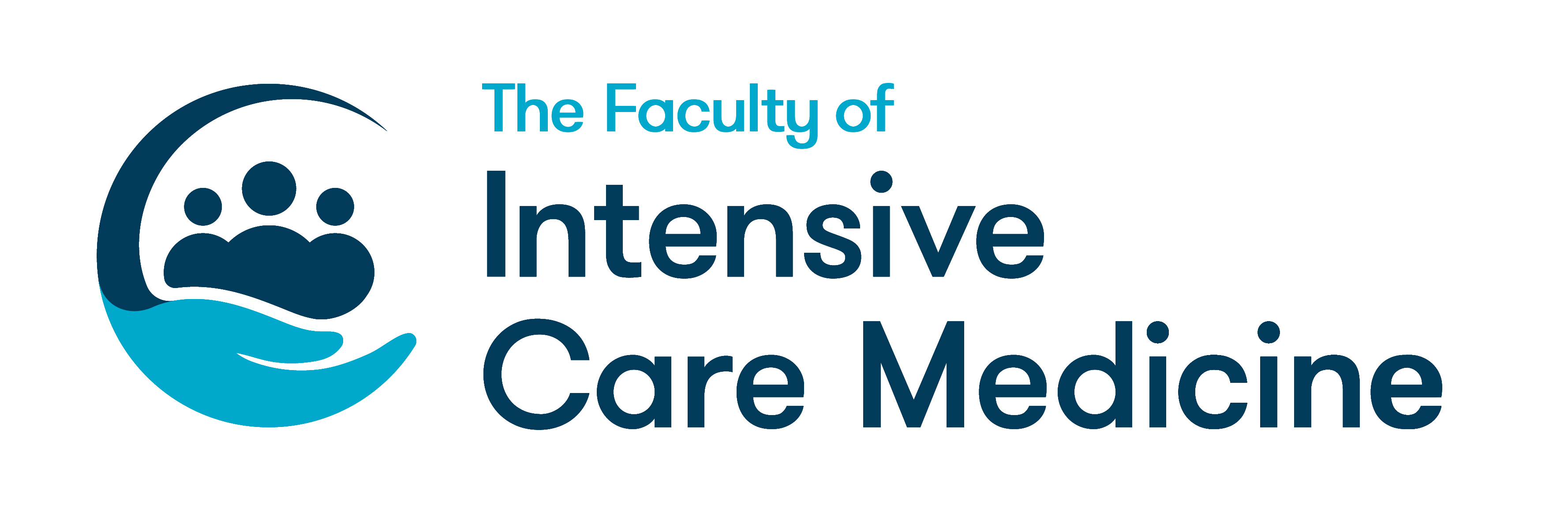 REGIONAL ADVISOR VISITS FORMDate of visit: ________________________   Regional Advisor: __________________________________HospitalName of Hospital: _______________________________________________________________________Beds: 		Level 2 			Level 3 Admissions per year: _____________________________________________________________________APACHE score for the unit: ________________________________________________________________Specialist services offered:Rehab/Follow up clinics:			  Yes       No 	Lead:				            Face to face     Tele WorkforceConsultants:		Full Time 		LTFT		WTENumber of Gaps on rota: _____________   Number of Retirements in next 5 years: _____________Type of rota: _____________________________________________________________________________Weekend working: _______________________________________________________________________Facilities:			  Secretary:	     	Yes      No 		                                Offices for consultants: 		Yes      No 		Audit clerk:              	Yes      No  Number of SAS doctors: ___________________________________________________Number of Junior doctors: _________________________________________________ Type of Rota ______________________________________________________________Weekend doctor staffing: __________________________________________________Number of ITU trainees: ____________________________________________________Facilities for trainees:	Lockers 	Office/computers 	On call room Faculty TutorName: __________________________________________________    Years completed: ____________Number of PAs for role: _____________Responsibility for anything else? ___________________________________________________________ITU training necessitiesInduction			Yes      No Local Teaching		Yes      No QIP projects 			Yes      No 		  Lead for QI: __________________________						   Governance lead: __________________________MM meeting			Yes      No 		   How often: __________________________Journal clubs			Yes      No Research opportunities	Yes      No 		Projects ICU involved in: __________________________________________________________________ Wellbeing Facilities:  ______________________________________________________________________Lead for wellbeing in ITU: _________________________________________________________________ACCPNumber: _________________________________________________________________________________Lead consultant name: ___________________________________________________________________Roles: ____________________________________________________________________________________Rota: ____________________________________________________________________________________Student NumbersMedical: _______	Length of placements: _________	Lead for supervision: ___________________Nursing: ________	Length of placements: _________NursesMatron name: ___________________________________________________________________________Band 7 numbers: _________________________________________________________________________Nurse Educators numbers: ________________________________________________________________Lead roles: _______________________________________________________________________________Number of shifts not at GPICS nursing ratios ________________________________________________Issues on ICU at present